231/2BIOLOGY FORM THREE     END OF TERM TWOMarking schemeQuestion 1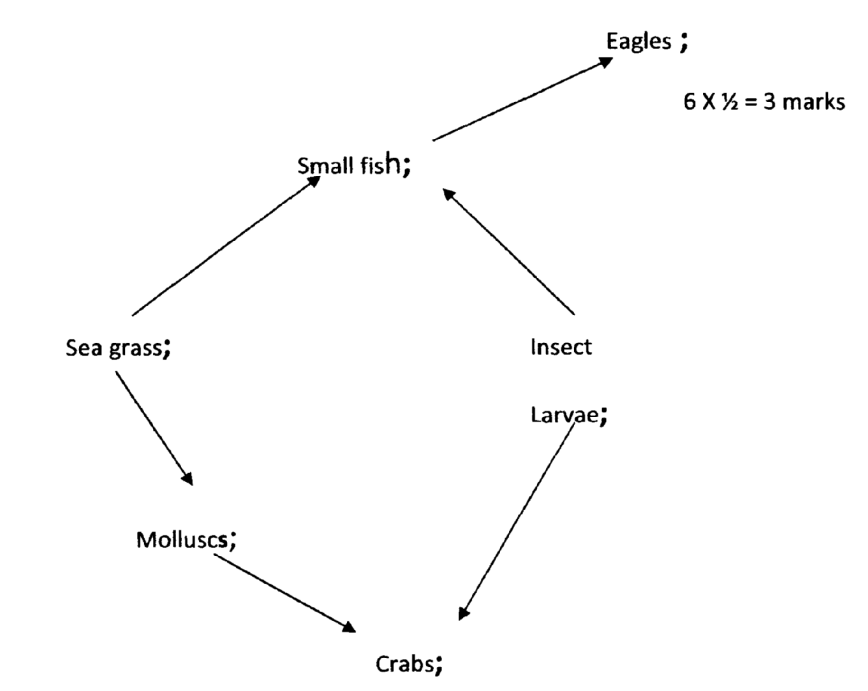 	(a)(b)	Second / Third										(1mk)(c)	Sea grass 		insect 		small		Eagle		Larvae		Fish(d)	The population of molluscs / insect larvae would increase; due to decreased predation;    										         (2mks)(e) 	Shows the actual amount of energy flow of a food chain; 		        	       (1mark)Question 2	(a)												         (2mks)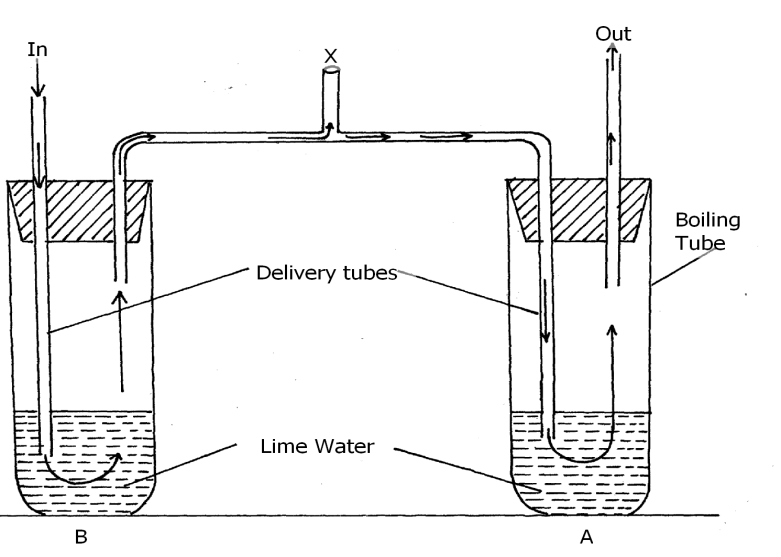 (b)	(i) 	A; 										(1 mark)(ii) 	Exhaled air has more carbon (iv) dioxide; (than B); 		(1 mark)(c) 	- Poisonous if it accumulates;- Muscle clump;- Fatigue								Mark any two correct(d) 	Cardiac muscles; 									(1 mark)(e) 	- Kill microorganisms (lactobacillus) bacteria R; germs;(e) 	- High temperature denature bacteria enzymes / stops anaerobic respiration; Rj Respiration alone or aerobic respiration; Rj germs				(1 mark)Question 3Kidneys rej any other	b)	R –Medulla ; rej any other		S – Pelvis ; rej pyramids	c)	i)	Desert rat					Fishii)	Large medulla ----- surface for maximum reabsorption of water ; due to extensive/ long loop of HenlesSmall medulla -------surface smaller ; surface for reabsorption due to short loop of Henles;Question 4a)	single  circulatory system	b)	Pisces	c)	M-gills		N- auricle/atrium		P – Ventricle  	d)	Blood passes through two capillary networks before returning back to the heart hence 	its under low pressure. This makes the animals less active (sluggish)	e) 	Q    Question 5K – Enzyme		L – Enzyme inhibitor	(b)	-	Optimum PH rej PH alone		-	Increases enzyme concentration rej amount of enzyme alone.It occupied active sites of substances ; No competition with enzymes ; enzyme could not catalyse the reaction.	(d)	Hydrolysis.Question 6S – ½  x 2 = 1C – 1 x 2 = 2A – ½ x 2 = 1P – 1 x 2 = 2Total = 6mks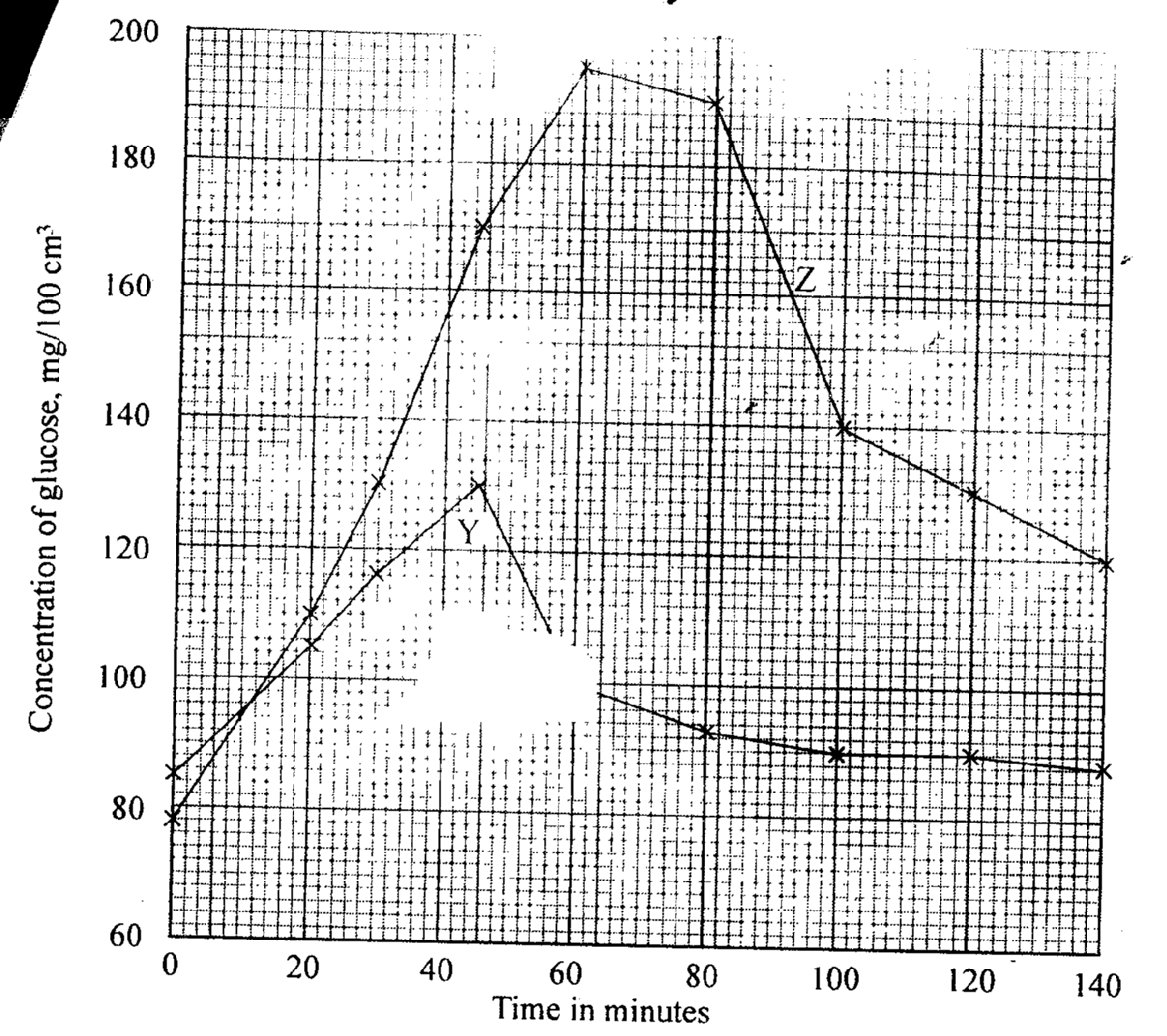 b)	Y – 120mg / 100cm3  1;Z – 178mg / 100cm3  1;								                 (2mks)c)	i)	 Blood sugar level increased to 130 mg / 100cm3; glucose is being absorbed from the intestines;Some of it by – passes the liner without entering the cells thus raising blood glucose level;ii)	Glucose concentration declined to normal 90mg / 100cm3 high blood glucose stimulates the pancreas to produce insulin ; which stimulates the liver cells to take up glucose ; and consists it to glycogen;				       (4mks)d)	Some of the glucose is used in respiration to generate energy; some is lost in   urine;													     (2mks)7.	Animal dispersalPresence of hooks on ovary walls/ calvx e.g. in Bidens pilosa for attachment on animals hair! fur or clothes of human beings;Succulent fruits; brightly coloured and scented fruits that attract animals; Some fruits are eaten together with seeds. The seeds have coats which are resistant to digestive enzyme; hence pass through the gut undigested and passed out through faeces far from the parent plant; e.g. passion, tomato, guava, lantanaWater dispersalFruits and seeds dispersed by water are light; hence float on water. Their seed coats are waterproof; This avoids soaking;In some fruits e.g. coconut, mesocarp is fibrous and spongy; Air is trapped making the fruit light. Some water plants e.g. the water lily have seeds whose coats trap out bubbles. The bubbles make the seeds float on water; and can be carried away from the parent plant. The pericarp and the testa are waterproof; hence seeds remain afloat without soaking and sinking;Wind dispersalFruits and seeds should be light; and small; to be carried away by air currents.Some fruits and seeds have hairy; and feather- like projections; that increase the surface area; for them to be carried away by air currents and dropped far from the parent e.g. sonchus sp and cottonSome fruits and seeds have wing-like structures; e.g. jacaranda, sycamore, tridax and nandi flame. Extensions increase the surface area; so that they are easily carried away by air currents;Censor mechanismSome fruits are capsule- shaped; Some have pores at the top; e.g. tobacco split along lines of weakness. The capsule is attached to a long stalk; hence when swayed by the wind. The seeds are released and scattered away from the parent plant;Self dispersalThis method occurs in legumes. When the pod dries up; the seeds break off from the placenta;The pod opens along the lines of weakness throwing seeds away from the parent; e.g. beans,castor oil, peas, crotalariaAny 1 point with explanation 2 mks i.e. 1 point 1 mark. Explanation 1 mark.(10 x 2 = 20 mks)8). Mitochondria; Has a double membrane surrounding it and inner membrane folded to form cristae which increases the surface area for attachment of respiratory golgi body/apparatus, are stack of membrane bound like sac/is a system of membranes sacs/hollow spaces; that transports glycoproteins/carbohydrates and proteins; They package glycoproteins; secrete mucus/enzymes/synthesized proteins.LysosomesAre spherical in shape and enclosed by a single membrane; contain hydrolytic enzyme which destroy worn out organelles, micro-organism/ingest food/breakdown large molecules.Endoplasmic reticulumAre membrane bound cavities in cytoplasm; smooth endoplasmic reticulum site for lipid/sterot transport. Rough endoplasmic reticulum ahs ribosome on its surface; and transport proteins.CentriolesRod shaped; located outside the nuclear membrane, for formation of fibs and cilia Cytoplasm;It’s a fluid medium; where chemical reaction occurs, contains organelles and inclusions (e.g. glycogen granules, fat droplets and dissolved substances).Cell membraneEncloses all cell organelles; has phospholipid layer between two protein layers/it’s a lipoprotein layer has pores that selectively allows substances to pass in and out of the cell/its semipermeable.NucleusHas a double membrane/nuclear membrane around it, which has pores to allow substances in and out of the nucleus; Has nucleoplasm, which contain nucleolus/chromatin, nucleus controls all cell activities, Nucleolus manufactures ribosomes and centrioles.RibosomesAre spherical in shape and suspended in cytoplasm and attached on endoplasmic reticulum; synthesis proteins.Large medullaSmall medulla surface Long loop of henlesShort loop of HenlesSmall cortex surfaceLarge cortex surface